Fiche d’inscription individuelle pour le périscolaire et la cantine : Inscription mensuelle A envoyer impérativement avant le 25 du mois pour le mois suivant à l’adresse mail : periscolaire.chenalotte@gmail.comImportant : en cas d’absence de l’enfant, les parents s’engagent à prévenir le plus rapidement possible. Tout repas non décommandé 48 heures à l’avance sera facturéTél. du périscolaire : 06.42.33.42.47Services du périscolaire et de la restauration scolaireNoël-Cerneux – La Chenalotte – Le Barboux2, rue des Tilleuls25500 LA CHENALOTTETél. 06 42 33 42 47periscolaire.chenalotte@gmail.com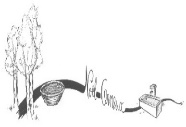 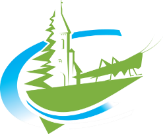 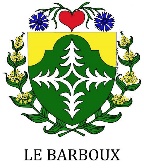 Mois de : Mois de : Mois de : Mois de : Mois de : Mois de : Mois de : Mois de : Responsable de l’enfantResponsable de l’enfantResponsable de l’enfantResponsable de l’enfantResponsable de l’enfantResponsable de l’enfantResponsable de l’enfantResponsable de l’enfantResponsable de l’enfantResponsable de l’enfantDate de la demande : Date de la demande : Date de la demande : Date de la demande : Date de la demande : Date de la demande : Date de la demande : Date de la demande : Nom et prénom des parents : Nom et prénom des parents : Nom et prénom des parents : Nom et prénom des parents : Nom et prénom des parents : Nom et prénom des parents : Nom et prénom des parents : Nom et prénom des parents : Nom et prénom des parents : Nom et prénom des parents : Nom et prénom de l’enfant : Nom et prénom de l’enfant : Nom et prénom de l’enfant : Nom et prénom de l’enfant : Nom et prénom de l’enfant : Nom et prénom de l’enfant : Nom et prénom de l’enfant : Nom et prénom de l’enfant : Adresse : Adresse : Adresse : Adresse : Adresse : Adresse : Adresse : Adresse : Adresse : Adresse : Classe : Classe : Classe : Classe : Classe : Classe : Classe : Classe : Téléphone : Téléphone : Téléphone : Téléphone : Téléphone : Téléphone : Téléphone : Téléphone : Téléphone : Téléphone : Email : Email : Email : Email : Email : Email : Email : Email : Email : Email : Lundi – mardi – jeudi - vendrediLundi – mardi – jeudi - vendrediLMJVLMJVLMJVLMJVDate à préciserDate à préciserMatin7h00 – 8h15Matin7h30 – 8h15CantineAprès-midi16h20 – 17h00Après-midi16h20 – 17h30Après-midi16h20 – 18h00